Дифференцированный зачетЗачет сдаётся в виде тестирования по 10 вариантам. Распределение вариантов приведено в таблице:Вариант 1.Информатика – это техническая наука, изучающая…:способы получения, хранения, обработки и передачи информации средствами вычислительной техники, а также устройство и принцип работы ПКустройство и принцип работы ПКприемы работы с различными видами информацииДвоичная система счисления представлена в виде следующих цифр:0, 1, 20, 11, 2Определите количество байт в 2 Мбайтах информации2097152байта3145728байта2048 байтаКакая система счисления, в основном, используется для кодирования числовой информации в ПК?десятичнаядвоичнаяпозиционнаяКак записать двоичное число 111001 в десятичной системе счисления?5710371011510Как записать восьмеричное число 543 в десятичной системе счисления?3551015110106710Как записать шестнадцатеричное число 33D в десятичной системе счисления?82910438010190310Как записать десятичное число 431 в двоичной системе счисления?1101011112111010211111112Назовите основные устройства ПКмышь, клавиатура, монитор, системный блокклавиатура, монитор, системный блокмонитор, мышь, принтер, системный блокПродолжи незаконченную мысль: «Микросхема, служащая для хранения информации во время работы ПК, называется …винчестерSMOS-памятьоперативная памятьКакой список содержит три микросхемы, находящиеся на материнской плате?адаптер, оперативная память, микропроцессорконтроллер, адаптер, ОЗУпроцессор, шина, адаптерСтрого определенная последовательность команд для решения задачи называется …моделированиемалгоритмомформализациейЦиклическим называют алгоритм, в котором…получение результата обеспечивается многократным выполнением одних и тех же операцийвыбирается один из нескольких возможных путей (вариантов) вычислительного процессавсе этапы решения задачи выполняются строго последовательноСпециальная технология, позволяющая с помощью программного обеспечения и технических средств объединить на ПК общую информацию (текст и графика) со звуком, движущимися изображениями, называется…мультимедиагипермедиагипертекстомСовокупность программ, правил и относящейся к ним документации, предназначенную для обеспечения работы ПК называют…программным обеспечениембазовым программным обеспечениемсистемным программным обеспечениемПрограммы, предназначенные для проверки работоспособности устройств ПК, называются…базовымиприкладнымитестовымиКакую из перечисленных программ ты выбрал бы для создания базы данных: Excel Word AccessПоименованная область на диске, в которой хранится информация, называется…файломкаталогомкластеромКак называется главный каталог на магнитном диске?корневойтекущийнадкаталогОсновной экран Windows называется…заставкафонрабочий стол		Вариант 2.Существуют следующие виды информации:числовая и текстоваяцифровая и двоичнаяцифровая и аналоговаяНапишите в логической последовательности на увеличение единицы измерения информациибит, байт, кбайт, Мбайт, Гбайт, Тбайт, Тфлотбайт, бит, кбайт, Мбайт, Гбайт, Тбайт, Тфлотбит, байт, Мбайт, Кбайт, Гбайт, Тбайт, ТфлотОпределите сколько байт в 3Мбайтах3145728байта2048 Кбайта3072байтаКодирование числовой информации в ПК производится с помощью… системы счислениядесятичнойдвоичнойпозиционнойКак записать двоичное число 100101 в десятичной системе счисления?5710371011510Как записать восьмеричное число 227 в десятичной системе счисления?3551015110106710Как записать шестнадцатеричное число  в десятичной системе счисления?82910438010190310Как записать десятичное число 58 в двоичной системе счисления?1101011112111010211111112В каком списке содержатся только дополнительные устройства ПКпринтер, сканер, мышь, клавиатураколонки, мышь, клавиатура, джойстикмышь, джойстик, стример, сканерКакие устройства ПК называются внутреннимикоторые находятся внутри устройств ПКкоторые находятся внутри системного блокакоторые находятся на материнской платеПамять, предназначенная для хранения информации во время работы ПК, называется…SMOS-памятьоперативная памятьпостоянная памятьАлгоритм – это…последовательность командперечень команд для решения определенной задачистрого определенная последовательность команд для решения задачи называетсяРазветвляющимся называют алгоритм, в котором…получение результата обеспечивается многократным выполнением одних и тех же операцийвыбирается один из нескольких возможных путей (вариантов) вычислительного процессавсе этапы решения задачи выполняются строго последовательноДокумент, который наряду с текстовой и графической информацией содержит ссылки на другие документы, называется…гиперссылкамультитекстгипертекстПрограмма, руководящая работой устройств ПК, обеспечивающая диалог пользователя с ПК и загружающая на исполнение прикладные программы, называется…прикладная программафайловый менеджероперационная системаКакую программу ты выбрал бы для создания блок-схемы устройства компьютера?текстовый редакторграфический редакторэлектронные таблицыИмена файлов, которые уже имеются у устройств ПК, называются…имеющимисязапрещеннымизапретнымиКаталог – это…поименованная область диска, в которой хранятся папкипоименованная область диска, в которой хранится информацияпоименованная область диска, в которой хранятся файлы и папкиПеречислите элементы, которые находятся на рабочем столе WindowsПанель Задач, ярлыки программ и документовПанель Задач, ярлыки программ и документов, панель инструментовИндикаторы, кнопка Пуск, ярлыки программ и документов, панель инструментовФрагмент текста от одной красной строки до другой называется…абзацглаваразделВариант 3.Человек воспринимает информацию с помощью:средств массовой информациисредств связиорганов чувствВся информация в ПК представляется в виде0, 1, 20, 11, 2Определите количество байт в 2 Кбайтах информации2097152байта2048 Кбайта3072байтаНазовите любые 4 известные вам позиционные системы счисленияаналоговая, двоичная, римская, десятичнаяцифровая, аналоговая, десятичная, двоичнаядвоичная, восьмеричная, десятичная, шестнадцатеричнаяКак записать двоичное число 1110011 в десятичной системе счисления?5710371011510Как записать восьмеричное число 2053 в десятичной системе счисления?3551015110106710Как записать шестнадцатеричное число  в десятичной системе счисления?82910438010190310Как записать десятичное число 127 в двоичной системе счисления?1101011112111010211111112Почему микропроцессор называют «мозгом» и «сердцем» компьютераон больше и быстрее всех устройств работаетон управляет устройствами ПК и обрабатывает всю информациюон является основным устройством ПКВсе устройства ПК делятся на две группы: внутренние и внешниеоперативные и постоянныеосновные и дополнительныеСвойство алгоритма, позволяющее разбивать процесс решения задачи на отдельные этапы, называется…массовостьрезультативностьдискретностьГипертекст – это…документ, содержащий ссылки на другие документытекст, содержащий различные виды информациитекст большого объёмаКакую из предложенных программ ты выбрал бы для расчета заработной платы сотрудников офиса?ExcelWordAccessПрограммы, предназначенные для решения конкретных задач пользователя, называются…базовымиприкладнымитестовымиСУБД Access – программа, предназначенная для работы с…электронными таблицамибазами данныхпрезентациямиКак называется каталог, в котором в данный момент работает пользователь?рабочимоткрытымтекущимФайл – это…поименованная область диска, в которой хранятся папкипоименованная область диска, в которой хранится информацияпоименованная область диска, в которой хранятся файлы и папкиКакую программу лучше всего использовать для создания и изменения файловой структуры?Мой компьютерПроводникПанель управленияКаково назначение текстового редактора?создание текстовых файловсоздание и форматирование документовсоздание, редактирование и форматирование текстовых документовДля чего предназначена кнопка ?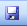 копирование файла на дискетусохранение файлапересылка файла на дискетуВариант 4.Откуда и с помощью чего человек воспринимает информацию?из средств массовой информации с помощью органов чувствиз средств связи с помощью органов чувствиз окружающего мира с помощью органов чувствНаименьшая единица измерения информациибит0байтОпределите сколько байт в 3 Кбайтах2097152байта3145728байта3072байтаНазовите непозиционную систему счисленияримскаяаналоговаяцифроваяК какому виду памяти относятся следующие устройства: винчестер, дискета, лазерный диск, DVD-дискпостояннаявнутренняяоперативнаяКакое из перечисленных устройств не относится к внутренним устройствам ПК: принтерконтроллершинаКак называется свойство алгоритма, позволяющее применять алгоритм для решения аналогичных задач?массовостьрезультативностьдискретностьМультимедиа в переводе с английского означает…«много сред»«много информации»«большой текст»Программа, которая загружается сразу после включения ПК, обеспечивает диалог пользователя с ПК, руководит всеми устройствами ПК и загружает на исполнение прикладные программы, называется…прикладная программафайловый менеджероперационная системаКак называется модуль операционной системы, находящийся в постоянной памяти компьютера и обеспечивающий услуги, связанные с вводом и выводом информации?загрузчикдрайверBIOSПоименованная область на диске, в которой хранятся файлы, называется…файломкаталогомкластеромКакой графический редактор входит в состав MS Office?Adobe PhotoshopPaintCorel DrawКаково назначение графического редактора?создание графических файловсоздание и форматирование графических изображенийсоздание, редактирование и форматирование графических изображенийКак записать двоичное число 111001 в десятичной системе счисления?5710371011510Как записать восьмеричное число 543 в десятичной системе счисления?3551015110106710Как записать шестнадцатеричное число 33D в десятичной системе счисления?82910438010190310Как записать десятичное число 431 в двоичной системе счисления?1101011112111010211111112Какую из перечисленных программ ты выбрал бы для создания базы данных: Excel Word AccessОсновной экран Windows называется…заставкафонрабочий столКак называется каталог, в котором в данный момент работает пользователь?рабочимоткрытымтекущимВариант 5.Как называется плата, на которой находятся следующие устройства: микропроцессор, сопроцессор, ОЗУ, контроллеры, Кэш-памятьSMOS-платаматеринская платасистемная платаКакое из перечисленных устройств не относится к внешним устройствам ПК: адаптерсканермодемИнформатика – это техническая наука, изучающая…:способы получения, хранения, обработки и передачи информации средствами вычислительной техники, а также устройство и принцип работы ПКустройство и принцип работы ПКприемы работы с различными видами информацииНапишите в логической последовательности на увеличение единицы измерения информациибит, байт, кбайт, Мбайт, Гбайт, Тбайт, Тфлотбайт, бит, кбайт, Мбайт, Гбайт, Тбайт, Тфлотбит, байт, Мбайт, Кбайт, Гбайт, Тбайт, ТфлотВся информация в ПК представляется в виде0, 1, 20, 11, 2Определите количество байт в 2 Мбайтах информации2097152байта3145728байта2048 КбайтаКодирование числовой информации в ПК производится с помощью… системы счислениядесятичнойдвоичнойпозиционнойКак записать двоичное число 100101 в десятичной системе счисления?5710371011510Как записать восьмеричное число 227 в десятичной системе счисления?3551015110106710Как записать шестнадцатеричное число  в десятичной системе счисления?82910438010190310Как записать десятичное число 58 в двоичной системе счисления?1101011112111010211111112Линейным называют алгоритм, в котором…получение результата обеспечивается многократным выполнением одних и тех же операцийвыбирается один из нескольких возможных путей (вариантов) вычислительного процессавсе этапы решения задачи выполняются строго последовательноКакую технологию образуют аппаратные средства, программные средства, носители информации?гипертехнологиютехнологию гипертекстатехнологию мультимедиаПрограммы, предназначенные для создания и редактирования графических изображений, называются…текстовый редакторграфический редакторэлектронные таблицыПеречислите основные способы выравнивания текста на страницепо левому краю, по правому краю, по центру, по ширинепо левому краю, по правому краю, по центру, по ширине, по линейкепо левому краю, по правому краю, по центру, по ширине, по образцуКакую из перечисленных программ ты выбрал бы для создания базы данных: Excel Word AccessКак называется главный каталог на магнитном диске?корневойтекущийнадкаталогФрагмент текста от одной красной строки до другой называется…абзацглаваразделКаково назначение текстового редактора?создание текстовых файловсоздание и форматирование документовсоздание, редактирование и форматирование текстовых документовДля чего предназначена кнопка ?копирование файла на дискетусохранение файлапересылка файла на дискетуВариант 6.Какие устройства ПК называются внешнимикоторые находятся вне устройств ПКкоторые подключаются извне к системному блокукоторые не находятся на материнской платеМикросхема, служащая для обработки информации и руководящая устройствами ПК, называется …контроллермикропроцессоркластерКакая из перечисленных офисных программ предназначена для создания и демонстрации презентаций?ExcelWord Power Point?Как называется модуль операционной системы MS DOS, находящийся в первом разделе жесткого диска и обеспечивающий загрузку всех остальных модулей?загрузчикдрайверBIOSОбласть программного окна, предназначенная для работы с документом, называется…рабочий листрабочая панельрабочая областьКак называется свойство алгоритма, позволяющее применять алгоритм для решения аналогичных задач?массовостьрезультативностьдискретностьМультимедиа в переводе с английского означает…«много сред»«много информации»«большой текст»Программа, которая загружается сразу после включения ПК, обеспечивает диалог пользователя с ПК, руководит всеми устройствами ПК и загружает на исполнение прикладные программы, называется…прикладная программафайловый менеджероперационная системаКак называется модуль операционной системы, находящийся в постоянной памяти компьютера и обеспечивающий услуги, связанные с вводом и выводом информации?загрузчикдрайверBIOSПоименованная область на диске, в которой хранятся файлы, называется…файломкаталогомкластеромКакой графический редактор входит в состав MS Office?Adobe PhotoshopPaintCorel DrawКаково назначение графического редактора?создание графических файловсоздание и форматирование графических изображенийсоздание, редактирование и форматирование графических изображенийКак записать двоичное число 1110011 в десятичной системе счисления?5710371011510Как записать восьмеричное число 2053 в десятичной системе счисления?3551015110106710Как записать шестнадцатеричное число  в десятичной системе счисления?82910438010190310Как записать десятичное число 127 в двоичной системе счисления?1101011112111010211111112Какую из перечисленных программ ты выбрал бы для создания базы данных: Excel Word AccessОсновной экран Windows называется…заставкафонрабочий столКак называется каталог, в котором в данный момент работает пользователь?рабочимоткрытымтекущимПеречислите элементы, которые находятся на рабочем столе WindowsПанель Задач, ярлыки программ и документовПанель Задач, ярлыки программ и документов, панель инструментовИндикаторы, кнопка Пуск, ярлыки программ и документов, панель инструментовВариант 7.Информатика – это техническая наука, изучающая…:способы получения, хранения, обработки и передачи информации средствами вычислительной техники, а также устройство и принцип работы ПКустройство и принцип работы ПКприемы работы с различными видами информацииДвоичная система счисления представлена в виде следующих цифр:0, 1, 20, 11, 2Определите количество байт в 2 Мбайтах информации2097152байта3145728байта2048 КбайтаКакая система счисления, в основном, используется для кодирования числовой информации в ПК?десятичнаядвоичнаяпозиционнаяКак записать двоичное число 111001 в десятичной системе счисления?5710371011510Как записать восьмеричное число 543 в десятичной системе счисления?3551015110106710Как записать шестнадцатеричное число 33D в десятичной системе счисления?82910438010190310Как записать десятичное число 431 в двоичной системе счисления?1101011112111010211111112Назовите основные устройства ПКмышь, клавиатура, монитор, системный блокклавиатура, монитор, системный блокмонитор, мышь, принтер, системный блокПродолжи незаконченную мысль: «Микросхема, служащая для хранения информации во время работы ПК, называется …винчестерSMOS-памятьоперативная памятьКакой список содержит три микросхемы, находящиеся на материнской плате?адаптер, оперативная память, микропроцессорконтроллер, адаптер, ОЗУпроцессор, шина, адаптерСтрого определенная последовательность команд для решения задачи называется …моделированиемалгоритмомформализациейЦиклическим называют алгоритм, в котором…получение результата обеспечивается многократным выполнением одних и тех же операцийвыбирается один из нескольких возможных путей (вариантов) вычислительного процессавсе этапы решения задачи выполняются строго последовательноСпециальная технология, позволяющая с помощью программного обеспечения и технических средств объединить на ПК общую информацию (текст и графика) со звуком, движущимися изображениями, называется…мультимедиагипермедиагипертекстомСовокупность программ, правил и относящейся к ним документации, предназначенную для обеспечения работы ПК называют…программным обеспечениембазовым программным обеспечениемсистемным программным обеспечениемПрограммы, предназначенные для проверки работоспособности устройств ПК, называются…базовымиприкладнымитестовымиКакую из перечисленных программ ты выбрал бы для создания базы данных: Excel Word AccessПоименованная область на диске, в которой хранится информация, называется…файломкаталогомкластеромКак называется главный каталог на магнитном диске?корневойтекущийнадкаталогОсновной экран Windows называется…заставкафонрабочий столВариант 8.Существуют следующие виды информации:числовая и текстоваяцифровая и двоичнаяцифровая и аналоговаяНапишите в логической последовательности на увеличение единицы измерения информациибит, байт, кбайт, Мбайт, Гбайт, Тбайт, Тфлотбайт, бит, кбайт, Мбайт, Гбайт, Тбайт, Тфлотбит, байт, Мбайт, Кбайт, Гбайт, Тбайт, ТфлотОпределите сколько байт в 3Мбайтах3145728байта2048 Кбайта3072байтаКодирование числовой информации в ПК производится с помощью… системы счислениядесятичнойдвоичнойпозиционнойКак записать двоичное число 111001 в десятичной системе счисления?5710371011510Как записать восьмеричное число 543 в десятичной системе счисления?3551015110106710Как записать шестнадцатеричное число 33D в десятичной системе счисления?82910438010190310Как записать десятичное число 431 в двоичной системе счисления?1101011112111010211111112В каком списке содержатся только дополнительные устройства ПКпринтер, сканер, мышь, клавиатураколонки, мышь, клавиатура, джойстикмышь, джойстик, стример, сканерКакие устройства ПК называются внутреннимикоторые находятся внутри устройств ПКкоторые находятся внутри системного блокакоторые находятся на материнской платеПамять, предназначенная для хранения информации во время работы ПК, называется…SMOS-памятьоперативная памятьпостоянная памятьАлгоритм – это…последовательность командперечень команд для решения определенной задачистрого определенная последовательность команд для решения задачи называетсяРазветвляющимся называют алгоритм, в котором…получение результата обеспечивается многократным выполнением одних и тех же операцийвыбирается один из нескольких возможных путей (вариантов) вычислительного процессавсе этапы решения задачи выполняются строго последовательноДокумент, который наряду с текстовой и графической информацией содержит ссылки на другие документы, называется…гиперссылкамультитекстгипертекстПрограмма, руководящая работой устройств ПК, обеспечивающая диалог пользователя с ПК и загружающая на исполнение прикладные программы, называется…прикладная программафайловый менеджероперационная системаКакую программу ты выбрал бы для создания блок-схемы устройства компьютера?текстовый редакторграфический редакторэлектронные таблицыИмена файлов, которые уже имеются у устройств ПК, называются…имеющимисязапрещеннымизапретнымиКаталог – это…поименованная область диска, в которой хранятся папкипоименованная область диска, в которой хранится информацияпоименованная область диска, в которой хранятся файлы и папкиПеречислите элементы, которые находятся на рабочем столе WindowsПанель Задач, ярлыки программ и документовПанель Задач, ярлыки программ и документов, панель инструментовИндикаторы, кнопка Пуск, ярлыки программ и документов, панель инструментовФрагмент текста от одной красной строки до другой называется…абзацглаваразделВариант 9.Человек воспринимает информацию с помощью:средств массовой информациисредств связиорганов чувствВся информация в ПК представляется в виде0, 1, 20, 11, 2Определите количество байт в 2 Кбайтах информации2097152байта2048 Кбайта3072байтаНазовите любые 4 известные вам позиционные системы счисленияаналоговая, двоичная, римская, десятичнаяцифровая, аналоговая, десятичная, двоичнаядвоичная, восьмеричная, десятичная, шестнадцатеричнаяКак записать двоичное число 1110011 в десятичной системе счисления?5710371011510Как записать восьмеричное число 2053 в десятичной системе счисления?3551015110106710Как записать шестнадцатеричное число  в десятичной системе счисления?82910438010190310Как записать десятичное число 127 в двоичной системе счисления?1101011112111010211111112Почему микропроцессор называют «мозгом» и «сердцем» компьютераон больше и быстрее всех устройств работаетон управляет устройствами ПК и обрабатывает всю информациюон является основным устройством ПКВсе устройства ПК делятся на две группы: внутренние и внешниеоперативные и постоянныеосновные и дополнительныеСвойство алгоритма, позволяющее разбивать процесс решения задачи на отдельные этапы, называется…массовостьрезультативностьдискретностьГипертекст – это…документ, содержащий ссылки на другие документытекст, содержащий различные виды информациитекст большого объёмаКакую из предложенных программ ты выбрал бы для расчета заработной платы сотрудников офиса?ExcelWordAccessПрограммы, предназначенные для решения конкретных задач пользователя, называются…базовымиприкладнымитестовымиСУБД Access – программа, предназначенная для работы с…электронными таблицамибазами данныхпрезентациямиКак называется каталог, в котором в данный момент работает пользователь?рабочимоткрытымтекущимФайл – это…поименованная область диска, в которой хранятся папкипоименованная область диска, в которой хранится информацияпоименованная область диска, в которой хранятся файлы и папкиКакую программу лучше всего использовать для создания и изменения файловой структуры?Мой компьютерПроводникПанель управленияКаково назначение текстового редактора?создание текстовых файловсоздание и форматирование документовсоздание, редактирование и форматирование текстовых документовДля чего предназначена кнопка ?копирование файла на дискетусохранение файлапересылка файла на дискетуВариант 10.Откуда и с помощью чего человек воспринимает информацию?из средств массовой информации с помощью органов чувствиз средств связи с помощью органов чувствиз окружающего мира с помощью органов чувствНаименьшая единица измерения информациибит0байтОпределите сколько байт в 3 Кбайтах2097152байта3145728байта3072байтаНазовите непозиционную систему счисленияримскаяаналоговаяцифроваяК какому виду памяти относятся следующие устройства: винчестер, дискета, лазерный диск, DVD-дискпостояннаявнутренняяоперативнаяКакое из перечисленных устройств не относится к внутренним устройствам ПК: принтерконтроллершинаКак называется свойство алгоритма, позволяющее применять алгоритм для решения аналогичных задач?массовостьрезультативностьдискретностьМультимедиа в переводе с английского означает…«много сред»«много информации»«большой текст»Программа, которая загружается сразу после включения ПК, обеспечивает диалог пользователя с ПК, руководит всеми устройствами ПК и загружает на исполнение прикладные программы, называется…прикладная программафайловый менеджероперационная системаКак называется модуль операционной системы, находящийся в постоянной памяти компьютера и обеспечивающий услуги, связанные с вводом и выводом информации?загрузчикдрайверBIOSПоименованная область на диске, в которой хранятся файлы, называется…файломкаталогомкластеромКакой графический редактор входит в состав MS Office?Adobe PhotoshopPaintCorel DrawКаково назначение графического редактора?создание графических файловсоздание и форматирование графических изображенийсоздание, редактирование и форматирование графических изображенийКак записать двоичное число 111001 в десятичной системе счисления?5710371011510Как записать восьмеричное число 543 в десятичной системе счисления?3551015110106710Как записать шестнадцатеричное число 33D в десятичной системе счисления?82910438010190310Как записать десятичное число 431 в двоичной системе счисления?1101011112111010211111112Какую из перечисленных программ ты выбрал бы для создания базы данных: Excel Word AccessОсновной экран Windows называется…заставкафонрабочий столКак называется каталог, в котором в данный момент работает пользователь?рабочимоткрытымтекущим№п/пФИОинструктируемого№ вариантаБеликов Евгений Александрович1Гавриш Даниил Александрович2Данилов Даниил Евгеньевич 3Демьяненко Александр Александрович4Зонин Максим Павлович5Капралов Дмитрий Андреевич6Костылев Данил7Крохин Сергей Вадимович8Литвинов Данил Юрьевич9Литвинов Роман Александрович10Ломакин Владимир Владимирович1Манн Сергей Петрович2Морозов Андрей Александрович3Нортенко Александр Константин.4Пигилев Максим Александрович5Пономарёв Юрий Витальевич6Тедешвили Олег Вячеславович7Хадоркин Илья Витальевич8Чешуин Константин Дмитриевич9Яковенко Иван Николаевич10